附件：中国人民武装警察部队学院2017年招生简章一、学院概况中国人民武装警察部队学院（简称武警学院），直属于公安部，是一所为公安边防、消防、警卫部队培养指挥管理和专业技术警官的现役院校。学院坐落于河北省廊坊市，教学科研设备先进，生活设施齐全，管理严格规范，校园环境优美，是有志青年大展宏图的理想之地。学院学科专业齐全。涵盖军事学、法学、工学、管理学等多个学科门类，拥有法学、安全科学与工程、公安学、公安技术、军队指挥学、军队政治工作学等6个硕士学位授权一级学科。开设边防管理、边防指挥、消防工程、火灾勘查、消防指挥、抢险救援指挥与技术、核生化消防、电子信息工程、警卫学等9个本科专业。学院师资力量雄厚。拥有一支师德高尚、业务精湛、充满活力的专业领域高水平师资队伍。建院以来，1人入选国家“百千万人才工程”、被授予“有突出贡献中青年专家”称号，2人入选教育部“新世纪优秀人才支持计划”，1人当选优秀省管专家；3人被评为国家级优秀教师、30人次被评为省部级优秀教师和教学名师、6人被评为全国优秀人民警察、5人被评为全国公安科技先进个人；27人次享受国务院政府特殊津贴和公安部部级津贴、150人次享受公安部优秀专业技术人才奖励津贴。学院办学条件优越。占地面积1500亩，总建筑面积35万余平方米。设有全国消防工程专业教学指导委员会、公安部灭火救援技术重点实验室、边境及出入境安全研究中心、火灾物证鉴定中心、反恐怖与警卫安全研究中心等教学科研中心。取得了一批行业领先、具有国内外重大影响的教学科研成果，在教育部组织的全国普通高等学校“本科教学工作水平评估”中取得了全优的成绩。建院36年来，学院不断提升核心竞争力和办学影响力，逐步成为专业领域拔尖创新人才培养基地、高水平科学研究平台和国际交流合作窗口，正在向着“有特色、高水平、国际化的世界一流警官大学”目标奋勇前进。二、招生专业介绍面向普通高中毕业生招生的专业有9个，均为4年制大学本科。（一）边防管理专业：主要培养能在公安边防部队从事边境管理、出入境边防检查、边防情报与边防刑事案件侦查等方面工作的应用型高素质警官。主要课程有：行政法与行政诉讼法、刑法学、刑事诉讼法学、边境管理学、边防案件侦查、出入境边防检查学、出入境证件鉴别、边防情报学等。（二）边防指挥专业：主要培养能在公安边防部队从事边防执勤执法行动指挥、处置边境突发事件、教育训练等方面工作的应用型高素质警官。主要课程有：行政法与行政诉讼法、边防基础战术训练、边防战术学、边防指挥学、边防军事训练概论、边防战术演练等。（三）消防工程专业：主要培养能在公安消防部队从事建设工程消防设计审核和竣工验收、消防监督检查等方面工作的应用型高素质警官。主要课程有：流体力学、消防燃烧学、建筑灭火设施、工业企业防火、建筑防火、电气防火及火灾监控、消防监督管理等。（四）火灾勘查专业：主要培养能在公安消防部队从事火灾事故调查和火灾刑事案件侦查等方面工作的应用型高素质警官。主要课程有：行政法与行政诉讼法、消防燃烧学、火灾调查基础、火灾痕迹、专项火灾调查、火灾刑事案件侦查等。（五）消防指挥专业：主要培养能在公安消防部队从事灭火救援指挥、执勤训练、管理教育等方面工作的应用型高素质警官。主要课程有：灭火战术训练、灭火救援指挥、消防司令部工作、消防技术装备、消防通信、建筑灭火设施等。（六）抢险救援指挥与技术专业：主要培养能在公安消防部队从事重大灾害事故等应急救援及指挥工作的应用型高素质警官。主要课程有：消防技术装备、消防通信、灾害学导论、抢险救援技术、灾害事故应急处置等。（七）核生化消防专业：主要培养能在公安消防部队从事核生化事故应急救援及指挥等工作的应用型高素质警官。主要课程有：核生化事故救援技术与指挥、核电消防、化工安全与事故处置技术、化学品安全技术等。（八）电子信息工程专业：主要培养能在公安消防部队从事信息系统建设与信息管理等方面工作的应用型高素质警官。主要课程有：电工与电子技术、管理应用系统、信息系统规划设计、网络工程、警用通信技术、网络管理与网络安全等。（九）警卫学专业：主要培养能在公安警卫部队从事警卫执勤、业务训练、管理教育等方面工作的应用型高素质警官。主要课程有：行政法与行政诉讼法、警卫搏击、警卫防爆安检技术、警卫勤务学、警卫参谋工作、警卫战术学、警卫指挥学等。三、招生对象、条件和方法（一）所有专业均招参加全国普通高等学校招生统一考试的普通中学高中毕业生(应届生、往届生均可)。（二）年龄不低于17周岁、不超过20周岁（截至报考当年8月31日），未婚。（三）所有专业均要求考生高考成绩达到当地第一批本科录取控制线以上。（四）边防管理、边防指挥、警卫学专业招文史和理工类考生，其中边防管理专业限英、日、俄语种，边防指挥、警卫学专业限英语语种；其它专业招理工类考生，限英语语种。（五）体检标准按照《军队院校招收学员体格检查标准》（军后卫〔2016〕305号）执行。其中身高标准按照“警卫学专业男生身高175cm以上；其他专业男生身高162cm以上，女生身高160cm以上，合格”执行。学院为提前批录取院校，考生按照当地高考志愿填报要求，在提前批次填报志愿即可。须参加学院和省（区、市）公安厅（局）政治部共同组织的面试、体检、政审〔具体安排请关注各省（区、市）教育考试院或公安厅（局）网站〕。合格后由学院统一进行远程网上录取。如未被录取，不影响其他批次录取。四、待遇新生入学后，经政治复审、体格复检合格，即取得学籍、军籍，成为公安现役院校学员，享受现役军人待遇。学习期间免交学费、住宿费，统一发放武警警服、津贴和伙食费，并视成绩状况发放奖学金，家属享受军属待遇；在校期间考试成绩合格，发给本科毕业证书，符合学位授予条件的，授予学士学位；毕业后统一分配到公安边防、消防、警卫部队工作。学院地址：河北省廊坊市西昌路220号，邮政编码：065000，招生办公室电话：0316-2068235  电子信箱：wjxyzsb@sina.com。招生监督举报电话（传真）：0316-2068233。如需了解学院详情请登录网站：www.wjxy.edu.cn或关注武警学院官方微信公众号：wjxydyh。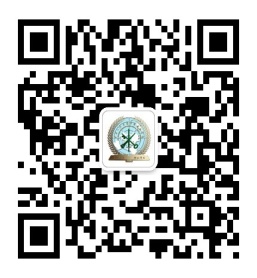  中国人民武装警察部队学院招生办公室                                                                                                                      2017年5月